Физико-технический факультет Университета ИТМО  
Physics and Engineering Department of ITMO University1.Название: Микро- и наносенсорикаCourse title: Micro- and nanosensorics2. Лектор: Александр Витальевич АнкудиновLecturer: Alexandеr V. Ankudinov3. Краткая аннотация:  Курс состоит из двух частей: 1) общеобразовательной и 2) специальной. В достаточно вариабельной первой части делается попытка проанализировать все доступные способы измерения микро и макро расстояний, а также рассматриваются общие вопросы нелинейной динамики (океанские течения, климат и проч.) с акцентом на их связь с физикой коллоидных наноструктур. Вторая часть сфокусирована на изложении физических основ методов сканирующей зондовой микроскопии (СЗМ) и современной оптической микроскопии, а также на передаче слушателю практических навыков использования СЗМ.Short annotation: The course consists of two parts: 1) general education and 2) special. In a rather variable first part, an attempt is made to analyze all available methods for measuring micro and macro distances, and also general issues of nonlinear dynamics (ocean currents, climate, etc.) with an emphasis on their relationship to the physics of colloidal nanostructures are discussed. The second part deals with the bases of scanning probe microscopy (SPM) and modern optical microscopy, and focuses on delivering some practical skills of SPM operation.4. Название программы и семестр: Физика полупроводников, 3й семестрStudy program and semester: Physics of semiconductors, 3nd semester5. Детальное описание курса с разбиением по лекциям/семинарам/практикам:  Detailed content and structure with sectioning of lectures/seminars: 6. Рекомендованная литература: Миронов В.Л. Основы сканирующей зондовой микроскопии. Учебное пособие для студентов старших курсов высших учебных заведений. Институт физики микроструктур РАН. Нижний Новгород 2004. 110с. http://ipmras.ru/UserFiles/publications/mironov/RUS_Fundamentals_SPM.pdfКарпухин С.Д., Быков Ю.А., Атомно-силовая микроскопия. Москва. МГТУ им. Н.Э. Баумана, 2012.- 38 с. http://e.lanbook.com/books/element.php?pl1_id=52243Свищев Г.М., Конфокальная микроскопия и ультрамикроскопия живой клетки.Физматлит. 2011. –120 с. http://e.lanbook.com/books/element.php?pl1_id=5292Кирилловский В.К. Современные оптические исследования и измерения. Лань. 2010.-304 с.  http://e.lanbook.com/books/element.php?pl1_id=555Кларк Э.Р., Эберхардт К.Н. Микроскопические методы исследования материалов Москва: Техносфера, 2007.- 371 с. Интернет:Про СЗМ  https://www.ntmdt-si.ru/resources  Про оптику https://www.olympus-lifescience.com/en/solutions/educational-microscopy  (Олимпус);  www.microscopyu.com (Никон)ПО для визуализации и анализа СЗМ данных http://gwyddion.net/ Textbooks: Mironov V.L. Fundamentals of Scanning Probe Microscopy. The textbook for students of the senior courses of higher educational institutions. The Russian Academy of Science Institute of Physics of Microsctructures. 2004. 97 p. http://ipmras.ru/UserFiles/publications/mironov/Fundamentals_SPM.pdfBhushan (Ed.) Nanotribology and Nanomechanics. Springer-Verlag Berlin Heidelberg 2005. 1148 p.Internet:SPM.  https://www.ntmdt-si.ru/resources  Optical microscopy.  https://www.olympus-lifescience.com/en/solutions/educational-microscopy  (Olympus) ;  www.microscopyu.com (Nikon)Software for SPM data analysis. http://gwyddion.net/ 7. Предварительно пройденные курсы, необходимые для изучения предмета: общая физика, высшая математика.Course prerequisites: general physics, higher mathematics.8. Тип самостоятельных заданий: см. приложенный файл.Assignments: see attached file.9. Как оценивается успеваемость по курсу:Grading policy:  10. Дополнительные комментарии: Занятия проводятся на русском языке.Практическое занятие будет проходить в ФТИ им. А. Ф. Иоффе.Additional comments: Classes are held in Russian.Practicum will be held at the Ioffe Institute.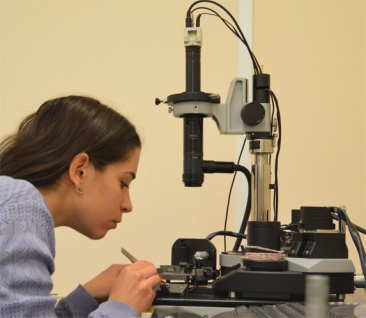 Раздел I ОбщеобразовательныйОбщеобразовательный1Как измеряют микро и макро расстояния.лекция2Об экспертных оценках на примере физики Гольфстрималекция3Формула патента.лекция/практика 4Резонанс и теория приливов.лекция5Смачивание: физика грозовых облаков; механизмы высыхания коллоидных капель.лекцияРаздел II СпециальныйСпециальный6Оптические приборы: глаз, широкопольный микроскоп, телескопы, пленоптическая камера лекция7Основы сканирующей зондовой микроскопии (СЗМ): АСМ, СТМ, контактные и бесконтактные методикилекция8Секреты использования статических, квазистатических, динамических режимов работы СЗМлекция9Практика на СЗМ: навыки установки кантилевера (1) и юстировки оптического рычага (ОР)– системы  регистрации деформаций кантилевера (2); навыки калибровки ОР (3), жесткости консоли (4), радиуса кривизны зонда (5).лекция/мастер класс/лабораторная работа10За дифракционным пределом Аббе: широкопольные и конфокальные оптические методики, сканирующая ближнепольная микроскопия.лекция11Интеграция СЗМ и оптической наноскопии.лекция12Краткие выступления по вопросам, свободно выбранным из списка предложенных тем. семинарChapter I General educationalGeneral educational1How to measure micro and macro distances.lecture2Expert estimations. On the example of the Gulfstream physicslecture3How to write patent.lecture/practicum 4Resonance and tide theory.lecture5Wetting: physics of thunder clouds; mechanisms for drying colloidal dropslectureChapter II SpecialSpecial6Optical instruments: eye, wide-field microscope, telescopes, plenoptic camera.lecture7Fundamentals of scanning probe microscopy (SPM): AFM, STM, contact and noncontact techniqueslecture8Static, quasistatic, dynamic modes of SPM operation: secrets of use.lecture9Practice on SPM. The students obtain the skills to install the cantilever (1) and to adjust the optical lever (OL) system (OL is used to detect cantilever deformations) (2); the skills to calibrate OL (3), console stiffness (4), probe tip curvature (5).lecture /master class/practicum10Beyond the Abbe resolution limit: wide-field and confocal optical techniques, scanning near-field microscopy.lecture11Integration of SPM and optical nanoscopy.lecture12Short presentations on the selected issue from the list of topics.SeminarМаксимальное количество баллов за курс100Максимальное количество баллов за посещение15Максимальное количество баллов за контрольную работу10Максимальное количество баллов за выступление на семинаре20Максимальное количество баллов за лабораторные работы40Максимальное количество баллов за финальный устный экзамен15Highest final grade for the course 100Highest final grade for attending classes15Highest final grade for the test10Highest final grade for the talk at the seminar20Highest final grade for the practicum40Highest final grade for the final oral exam15